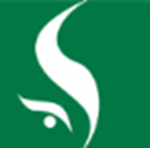 ДОКУМЕНТАЦИЯПО ПРОВЕДЕНИЮ ЗАКУПКИ путем ПРОВЕДЕНИЯ ОТКРЫТОГО АУКЦИОНА В ЭЛЕКТРОННОЙ ФОРМЕНА ПРАВО ЗАКЛЮЧЕНИЯ ДОГОВОРАна поставку изделий медицинского назначения(ИНЪЕЦИРУЕМЫЕ ИМПЛАНТАТЫ)для нужд ГАУЗ «ОЦВК»Реестровый номер закупки № 5-ОАЭ/16Иркутск, 2016 г.ОГЛАВЛЕНИЕ1.	Основные термины И СОКРАЩЕНИЯ ИСПОЛЬЗУЕМЫЕ В ДОКУМЕНТАЦИИ	42.	ОБЩИЕ ПОЛОЖЕНИЯ	5Нормативно-правовое регулирование	5Основания для проведения закупки	5Заказчик	5Контактное лицо	5Способ закупки	5Форма проведения закупки	5Предмет договора	5Место, условия и сроки поставки товара	5Окончание срока действия договора	5Сведения о начальной (максимальной) цене договора (цене лота)	6Сведения о валюте, используемой для формирования цены договора и расчетов с поставщиками	6Сведения о включенных в цену товара расходах	6Источник финансирования	6Форма, сроки и порядок оплаты поставляемого товара	6Информационное обеспечение	63.	ХАРАКТЕРИСТИКИ И КОЛИЧЕСТВО ПОСТАВЛЯЕМОГО ТОВАРА	74.	Порядок проведения закупки                                                                       путем проведения электронного аукциона	8Срок, место и порядок предоставления Документации	8Место подачи заявок на участие в электронном аукционе	8Преимущества, предоставляемые при участии в закупке	8Требование обеспечения заявки на участие в электронном аукционе, размер и порядок внесения	8Требование обеспечения исполнения договора,  размер и порядок внесения	8Расходы участников на участие в электронном аукционе	8Дата и время начала срока подачи заявок на участие    в электронном аукционе	8Дата и время окончания срока подачи заявок на участие в электронном аукционе	8Дата, время и место рассмотрения Заявок Участников и принятия решения о допуске к участию в электронном аукционе	9Дата, время и место проведения электронного аукциона	9Дата,  время  и место подведения итогов электронного аукциона	9Порядок внесения изменений в Извещение о проведении электронного аукциона	95.	Требования к участникам закупки	106.	Подача заявки на участие в закупке	11Порядок подачи заявок на участие в закупке	11Форма заявки на участие в закупке и требования, предъявляемые к ее оформлению	11Документы, предоставляемые в составе Заявки на участие в закупке	11Срок подачи Заявок	12Порядок внесения изменений в Заявку  и отзыв Заявки	12Место подачи заявок на участие в закупке	12Форма, порядок, даты начала и окончания предоставления участникам закупки разъяснений положений документации	127.	Рассмотрение заявок и принятие решения о допуске к участию в закупке	13Порядок рассмотрения Заявок на участие в Закупке	13Основание для отказа в допуске к участию в Закупке	13Результат рассмотрения заявок и принятия решения о допуске к участию в закупке	138.	процедура Проведения  электронного аукциона	14Дата, время и место проведения электронного аукциона	14Порядок проведения и подведения итогов электронного аукциона	149.	порядок заключения договора	15Срок заключения Договора	15Форма заключения Договора	15Порядок внесения изменений в Договор	15Оформление изменений к Договору	1510.	Проект договора	1611.	ФОРМА ЗАЯВКИ	2112.	причины и Последствия признания закупки несостоявшейся	23Основные термины И СОКРАЩЕНИЯ ИСПОЛЬЗУЕМЫЕ В ДОКУМЕНТАЦИИУстановленные определения и сокращения используемые в данной Документации:Документация - документация по проведению закупки путем проведения открытого аукциона в электронной форме на право заключения договора на поставку изделий медицинского назначения для нужд ГАУЗ «ОЦВК»;Положение о закупке - Положение о закупке государственного автономного учреждения здравоохранения  «Областной центр врачебной косметологии» (ГАУЗ «ОЦВК») утвержденным наблюдательным советом государственного автономного учреждения здравоохранения «Областной центр врачебной косметологии» (Протокол заседания наблюдательного совета от 10 июля 2012 года № 1);Закупка – это все действия заказчика, осуществляемые в порядке, предусмотренном Федеральным законом Федерального закона от 18.07.2011 № 223-ФЗ «О закупках товаров, работ, услуг отдельными видами юридических лиц», направленные на заключение и исполнение договора на поставку изделий медицинского назначения для нужд ГАУЗ «ОЦВК»;Заказчик – государственное автономное учреждение здравоохранения «Областной центр врачебной косметологии» (ГАУЗ «ОЦВК»);Участник – любое юридическое лицо независимо от организационно-правовой формы, формы собственности, места нахождения и места происхождения капитала или любое физическое лицо, в том числе индивидуальный предприниматель, подавшее заявку на участие в процедурах закупки;Заявка – заявка на участие в Закупке (пакет электронных документов), содержащая предложение Участника  на  принятие  участия в Закупке и впоследствии заключение договора на условиях определенных в Извещении и  Документации по проведению Закупки;Электронный аукцион - открытый аукцион в электронной форме; ЭП «РТС-тендер» -  электронная торговая площадка «РТС-тендер», имеющая адрес в сети Интернет: http://www.rts-tender.ru/;Регламент ЭП «РТС-тендер» - «Регламент работы электронной площадки ООО «РТС-тендер» для проведения закупок товаров, работ, услуг в рамках Федерального закона от 18.07.2011 № 223-ФЗ «О закупках товаров, работ, услуг отдельными видами юридических лиц» и иных коммерческих закупок регулирует вопросы, связанные с порядком проведения процедур закупок товаров, работ, услуг и торгов в электронной форме, а также участия в них с использованием электронной площадки, имеющую адрес в сети Интернет: http://www.rts-tender.ru/;Оператор – Общество с ограниченной ответственностью «РТС-тендер» (ИНН 7710357167, КПП 770701001, ОГРН 1027739521666, местонахождение: 127006, г. Москва, ул. Долгоруковская, д.38, кор.1);ООС –  официальный сайт Российской Федерации в сети Интернет для размещения информации о размещении заказов на поставки товаров, выполнение работ, оказание услуг, имеющий адрес в сети Интернет: http://www.zakupki.gov.ru;«Шаг аукциона» - величина снижения начальной (максимальной) цены договора.ОБЩИЕ ПОЛОЖЕНИЯНормативно-правовое регулированиеНастоящая Документация подготовлена в соответствии с Федеральным законом от 18.07.2011 N 223-ФЗ «О закупках товаров, работ, услуг отдельными видами юридических лиц»,  Положением о закупке государственного автономного учреждения здравоохранения  «Областной центр врачебной косметологии» (ГАУЗ «ОЦВК»), утвержденным наблюдательным советом государственного автономного учреждения здравоохранения «Областной центр врачебной косметологии» (Протокол заседания наблюдательного совета от 10 июля 2012 года № 1).Основания для проведения закупкиПотребность ГАУЗ «ОЦВК» в соответствии с Планом закупки товаров (работ, услуг) ГАУЗ «ОЦВК» на 2016 год.ЗаказчикГосударственное автономное учреждение здравоохранения «Областной центр врачебной косметологии». ИНН 3808002910 КПП 380801001 ОГРН 1033801006656. Почтовый адрес: . Иркутск, ул. Фурье, 2. Тел.: (3952) 20-13-68  Факс (3952) 201-785E-mail:  201368@ocvk.ru Web-сайт:  http://ocvk.ruКонтактное лицоФедуленко Ирина Валерьевна, телефон: (3952) 20-13-68, Адрес электронной почты: zakupki@ocvk.ruСпособ закупкиОткрытый аукцион - открытые конкурентные торги на понижение цены, победителем которых признается участник закупки, предложивший наиболее низкую цену договора или, если при проведении аукциона цена договора снижена до нуля и аукцион проводится на право заключить договор, наиболее высокую цену договора.Форма проведения закупкиЭлектронный аукцион проводится в электронной форме на электронной торговой площадке «РТС-тендер», расположенной в сети Интернет по адресу: http://www.rts-tender.ru/.Определение условий и порядка проведения процедур Закупок, участия в Закупках и установления порядка взаимодействия в указанных процессах устанавливается Регламентом работы ЭП «РТС-тендер».Предмет договораПоставка изделий медицинского назначения (Инъецируемые имплантаты)Далее - товар       Место, условия и сроки поставки товараМесто поставки: Российская Федерация, Иркутская обл., 664003, г. Иркутск, ул. Фурье, 2 (ГАУЗ «ОЦВК»).Срок поставки товара: по заявкам, в течение 4 (Четырех) рабочих дней, до окончания срока действия договора.Окончание срока действия договора31 августа 2016г.Сведения о начальной (максимальной) цене договора (цене лота)798 760 (Семьсот девяносто восемь тысяч семьсот шестьдесят) рублей, 00 копеек.Сведения о валюте, используемой для формирования цены договора и расчетов с поставщикамиЦена должна быть указана в рублях Российской Федерации.Сведения о включенных в цену товара расходахЦена предлагаемой продукции должна быть указана с учетом стоимости тары и упаковки, затрат на доставку, погрузочно-разгрузочные работы, страхование, уплату таможенных пошлин, налогов (в том числе НДС), сборов и других обязательных платежей, т.е.  цена должна являться конечной. Источник финансированияСредства ГАУЗ «ОЦВК» от приносящей доход деятельности.Форма, сроки и порядок оплаты поставляемого товараОплата производится в рублях Российской Федерации безналичным платежом в течение 15 (Пятнадцати) банковских дней, с момента приемки товара, на основании счета.Информационное обеспечение	Информация о закупке размещается:На официальном сайте ООС: www.zakupki.gov.ru;На электронной торговой площадке «РТС-тендер»: www.rts-tender.ru .ХАРАКТЕРИСТИКИ И КОЛИЧЕСТВО ПОСТАВЛЯЕМОГО ТОВАРАХарактеристики и количествона поставку изделий медицинского назначения(Инъецируемые имплантаты)Участнику закупки при заполнении заявки на участие в электронном аукционе, приложенной к извещению, в обязательном порядке следует указывать наименование, страну и место изготовления, полную характеристику поставляемого товара.Требования к качеству товара: Предлагаемый товар должен быть зарегистрирован и разрешен к применению на территории Российской Федерации. Качество товара должно соответствовать государственным стандартам Российской Федерации и подтверждаться прилагаемыми при поставке документами (декларация качества и регистрационное удостоверение соответствия Госстандарта Российской Федерации) на каждую партию товара.Остаточный срок годности на товар на дату получения товара Покупателем должен составлять не менее шести месяцев.Порядок проведения закупки                                                                                                                              путем проведения электронного аукционаСрок, место и порядок предоставления Документации1) Документация доступна в электронной форме для скачивания с 09 февраля 2016г.  05:00 часов (Московское время) по 29 февраля 2016г. 12:00 часов (Московское время) заинтересованными лицам, без взимания платы, на сайте ООС: www.zakupki.gov.ru, на сайте ЭП «РТС-тендер»: http://www.rts-tender.ru/.2) Документация предоставляется со дня, следующего за днем опубликования Извещения о проведении электронного аукциона любому заинтересованному лицу на основании его письменного заявления в течение двух рабочих дней со дня получения соответствующего заявления без взимания платы по адресу: Российская Федерация, Иркутская область, г. Иркутск, ул. Свердлова, 36 (ТЦ «Сезон»), офис 453, в рабочие дни с 9.00 до 17.00 часов (Иркутское время).Место подачи заявок на участие в электронном аукционе           Заявка на участие в электронном аукционе подается только в электронной форме на ЭП «РТС-тендер»  в режиме доступа в сети Интернет по адресу: http://www.rts-tender.ru/.Преимущества, предоставляемые при участии в закупкеНе предусмотрены.Требование обеспечения заявки на участие в электронном аукционе, размер и порядок внесенияПредусмотрено – 0,5% от начальной (максимальной) цены договора и составляет 3 993 (Три тысячи девятьсот девяносто три) Российских рубля 80 коп.Порядок внесения денежных средств, предназначенных для обеспечения обязательств Участника закупки по подписанию по итогам Закупки договора, осуществляется в соответствии с Регламентом ЭП «РТС-тендер» в режиме доступа в сети Интернет по адресу: http://www.rts-tender.ru/.  Требование обеспечения исполнения договора,                                     размер и порядок внесенияНе предусмотрено.Расходы участников на участие в электронном аукционе1) Участник закупки несёт все расходы, связанные с подготовкой и подачей заявки на участие в электронном аукционе, в том числе расходы по получению, оформлению и подготовке всех требуемых, в соответствии с условиями электронного аукциона, документов.2) Заказчик не отвечает и не имеет обязательств по этим расходам независимо от результатов электронного аукциона.Дата и время начала срока подачи заявок на участие    в электронном аукционе09 февраля 2016г., 05:00 (Московское время)Дата и время окончания срока подачи заявок на участие в электронном аукционе29 февраля 2016г., 12:00 часов (Московское время)Дата, время и место рассмотрения Заявок Участников и принятия решения о допуске к участию в электронном аукционе Рассмотрение Заявок Участников и принятие решения о допуске к участию в  электронном аукционе производится комиссией по закупке  01 марта 2016 года в 07:00 часов (Московское время) на ЭП «РТС-тендер» в режиме доступа в сети Интернет по адресу: http://www.rts-tender.ru/Дата, время и место проведения электронного аукциона03 марта 2016г., 08:00 часов (Московское время) на электронной площадке «РТС-тендер» в режиме доступа в сети Интернет по адресу: http://www.rts-tender.ru/Дата,  время  и место подведения итогов электронного аукциона03 марта 2016г., 11:00 часов (Московское время) на электронной площадке «РТС-тендер» в режиме доступа в сети Интернет по адресу: http://www.rts-tender.ru/Порядок внесения изменений в Извещение о проведении электронного аукциона	Заказчик вправе принять решение о внесении изменений в извещение о проведении открытого аукциона не позднее чем за пятнадцать дней до даты окончания подачи заявок на участие в закупке, срок подачи заявок на участие в такой закупке должен быть продлен так, чтобы со дня размещения на официальном сайте внесенных в извещение о закупке, документацию о закупке изменений до даты окончания подачи заявок на участие в закупке такой срок составлял не менее чем пятнадцать дней. Изменения, вносимые в извещение о закупке, документацию о закупке, разъяснения положений такой документации размещаются Заказчиком на официальном сайте не позднее чем в течение трех дней со дня принятия решения о внесении указанных изменений, предоставления указанных разъяснений. Требования к участникам закупкиВ электронном аукционе могут принимать участие юридические лица независимо от организационно-правовой формы, формы собственности, места нахождения и места происхождения капитала или любое физическое лицо, в том числе индивидуальный предприниматель.1) соответствие участников закупки требованиям, устанавливаемым в соответствии с законодательством Российской Федерации к лицам, осуществляющим поставки товаров, выполнение работ, оказание услуг, являющихся предметом торгов;2) непроведение ликвидации участника закупки - юридического лица и отсутствие решения арбитражного суда о признании участника закупки - юридического лица, индивидуального предпринимателя банкротом и об открытии конкурсного производства;3) неприостановление деятельности участника закупки в порядке, предусмотренном Кодексом Российской Федерации об административных правонарушениях, на день подачи заявки на участие в закупке;4) отсутствие у участника закупки задолженности по начисленным налогам, сборам и иным обязательным платежам в бюджеты любого уровня или государственные внебюджетные фонды за прошедший календарный год, размер которой превышает двадцать пять процентов балансовой стоимости активов участника закупки по данным бухгалтерской отчетности за последний завершенный отчетный период. Участник закупки считается соответствующим установленному требованию в случае, если он обжалует наличие указанной задолженности в соответствии с законодательством Российской Федерации и решение по такой жалобе на день рассмотрения заявки на участие в закупке не принято;5) отсутствие сведений об участниках закупки в реестре недобросовестных поставщиков.Подача заявки на участие в закупкеПорядок подачи заявок на участие в закупкеПорядок подачи  Заявок в электронном виде на участие в электронном аукционе определен Регламентом работы ЭП «РТС-тендер». Данный Регламент регулирует вопросы, связанные с порядком проведения процедур закупок товаров, работ, услуг и торгов в электронной форме, а также участия в них с использованием электронной площадки.Подача Заявок на участие в электронном аукционе осуществляется только лицами, получившими аккредитацию на электронной площадке, на которой Заказчиком размещены Извещение о проведении электронного аукциона и Документация об электронном аукционе. Для участия в электронном аукционе, Участник, получивший аккредитацию на ЭП «РТС-тендер», подает Оператору электронной площадки заявку на участие в электронном аукционе в срок и по форме, которые установлены в Извещении и Документации о проведении электронного аукциона.Подача заявки на участие в электронном аукционе означает, что Участник закупки изучил документацию об электронном аукционе и безоговорочно согласен со всеми условиями, установленными в Документации об электронном аукционе.Форма заявки на участие в закупке  и требования, предъявляемые к ее оформлениюЗаявка на участие в электронном аукционе направляется Участником закупки на ЭП «РТС-тендер»  (http://www.rts-tender.ru/) в соответствии с Регламентом, в форме электронных документов заверенных электронной подписью уполномоченного представителя Участника закупки. Участник закупки вправе подать одну заявку на участие в закупке, которая может быть отозвана участником до окончания срока подачи заявок. Внесение изменений в заявку не допускается.Условия исполнения договора, указанные в заявке на участие в электронном аукционе, должны соответствовать условиям исполнения договора, предусмотренным электронным аукционом.Сведения, указанные Участником закупки в заявке, не должны допускать двусмысленного толкования.Заявка на участие в электронном аукционе должна быть заполнена по всем пунктам в соответствии с формой, предложенной в разделе 11 настоящей Документации.Документы, предоставляемые в составе Заявки на участие в закупке1.     Заявка, заполненная по форме, предложенной в разделе 11 настоящей Документации.2. Документ, в сканированном виде, подтверждающий полномочия лица на осуществление действий от имени участника закупки – юридического лица (копия решения о назначении или об избрании либо приказа о назначении физического лица на должность, в соответствии с которым такое физическое лицо обладает правом действовать от имени участника закупки без доверенности – далее руководитель).3. Участник закупки должен предоставить документы, в сканированном виде, подтверждающие качество товара (сертификат, паспорт, декларация соответствия и регистрационное удостоверение соответствия Госстандарта Российской Федерации). На сертификате, паспорте, декларации, регистрационном удостоверении должна быть синяя печать продавца-держателя подлинника сертификата. В случае, если товар не сертифицируется - справка из Всероссийского научно-исследовательского института сертификации или стандартизации.Заказчик оставляет за собой право, самостоятельно получать сведения из единого государственного реестра юридических лиц и единого государственного реестра индивидуальных предпринимателей об Участнике,  с помощью сервиса «Предоставление сведений из ЕГРЮЛ/ЕГРИП о конкретном юридическом лице/индивидуальном предпринимателе в формате электронного документа» в сети Интернете по адресу: http://service.nalog.ru/vyp/, а также проверить отсутствие Участника в реестре недобросовестных поставщиков.Срок подачи ЗаявокДата начала подачи Заявок на участие в электронном аукционе: 09 февраля 2016г., 05:00 (Московское время)Дата окончания срока подачи заявок на участие в электронном аукционе:29 февраля 2016г., 12:00 часов (Московское время)Порядок внесения изменений в Заявку  и отзыв ЗаявкиВнесение изменений в заявку, отзыв ранее поданной заявки на участие в закупке осуществляется в соответствии с Регламентом ЭП «РТС-тендер», но не позднее даты и времени окончания срока подачи заявок.Непринятие и невозврат заявок на участие в электронном аукционе осуществляется в соответствии с Регламентом ЭП «РТС-тендер».Место подачи заявок на участие в закупкеЗаявка на участие в электронном аукционе подается только в электронной форме на ЭП «РТС-тендер»  в режиме доступа в сети Интернет по адресу: http://www.rts-tender.ru/.Форма, порядок, даты начала и окончания предоставления участникам закупки разъяснений положений документацииЗапрос о разъяснении положений Документации по проведению закупки осуществляется в электронной форме.Участник закупки, с момента опубликования на ЭП «РТС-тендер» Извещения о закупке и до наступления времени окончания подачи заявок на участие в аукционе, вправе направить в адрес Заказчика на запрос разъяснений положений документации в электронной форме в срок не позднее чем за пять рабочих дней до дня окончания подачи заявок на участие в аукционе. Заказчик в течение трех рабочих дней со дня поступления запроса на разъяснение положений документации направляет разъяснения положений документации участнику, направившему запрос. Запрос Участники закупки формируют в Личном кабинете на ЭП «РТС-тендер» с возможностью  загрузки файла с документом. Такой файл доступен для скачивания и просмотра вместе с запросом. Запрос подписывается ЭЦП Участника и одновременно автоматически отправляется Заказчику закупки путем нажатия кнопки, подтверждающей подписание и отправку.Рассмотрение заявок и принятие решения о допуске к участию в закупкеПорядок рассмотрения Заявок на участие в ЗакупкеКомиссия по закупке рассматривает заявки на участие в электронном аукционе на соответствие требованиям Документации и требованиям действующего законодательства.Оценка поданных заявок на участие в аукционе и принятия решения о допуске к участию в аукционе осуществляется комиссией по закупке по следующим критериям: -    соответствие Участников требованиям установленными Документацией;  -   соответствие функциональные характеристик (потребительских свойств) и качественных характеристики товара с требованиями установленными Документацией.3. На основании результатов рассмотрения заявок на участие в электронном аукционе, комиссией по закупке принимается решение о допуске к участию в электронном аукционе Участника закупки и о признании его Участником электронного аукциона или об отказе в допуске такого Участника закупки к участию в электронном аукционе.Основание для отказа в допуске к участию в Закупке1. Решение об отказе Участнику закупки в допуске к участию в закупке принимается в порядке и по основаниям, предусмотренным действующим законодательством Российской Федерации.2. Непредставление определенных Документацией документов в составе заявки на участие в закупке, наличие в таких документах недостоверных сведений об участнике закупки или о товарах (работах, услугах), представление документов не отвечающих требованиям действующего законодательства и настоящей Документации, являются основанием для отказа Участнику подавшему заявку в допуске к участию в электронном аукционе. Результат рассмотрения заявок и принятия решения о допуске к участию в закупке	Протокол рассмотрения Заявок и принятия решения о допуске к участию в электронном аукционе формируется Заказчиком и подписывается всеми присутствующими членами комиссии по закупке непосредственно после подведения итогов рассмотрения заявок на участие в электронном аукционе. Указанный протокол размещается Заказчиком в течение не более трех дней после дня подписания такого протокола на сайте  ООС и на сайте ЭП «РТС-тендер».процедура Проведения  электронного аукционаЭлектронный аукцион проводится в соответствии с Регламентом ЭП «РТС-тендер»  (http://www.rts-tender.ru/).  Дата, время и место проведения электронного аукциона03 марта 2016г., 08:00 часов (Московское время) на ЭП «РТС-тендер»  (http://www.rts-tender.ru/).Порядок проведения и подведения итогов электронного аукциона1) В электронном аукционе имеют право принимать участие только те Участники, которые по результатам рассмотрения заявок допущены к участию в электронном аукционе.2) Электронный аукцион проводится путем снижения начальной (максимальной) цены договора, указанной в Документации о проведении электронного аукциона, в порядке, установленном работой ЭП «РТС-тендер».3) «Шаг аукциона» устанавливается в размере от 0,5 до 1 процента от начальной цены договора (от 3 993 (Три тысячи девятьсот девяносто три) Российских рублей 80 коп.  до 7 987 (Семь тысяч девятьсот восемьдесят семь) Российских рублей 60 коп.)4) При проведении электронного аукциона Участники подают предложения о цене договора, предусматривающие снижение текущего минимального предложения о цене договора на величину в пределах «шага аукциона» в порядке, установленном работой ЭП «РТС-тендер».5) При проведении электронного аукциона, время ожидания понижающего ценового предложения Участников составляет  - 10 минут.6) Время после поступления последнего предложения о цене договора, а также условия завершения электронного аукциона устанавливаются в соответствии с требованиями Регламента ЭП «РТС-тендер». 7) В случае, если в течение установленного времени после начала проведения электронного аукциона ни один из Участников электронного аукциона не подал предложение о цене договора, электронный аукцион признается несостоявшимся.8) Согласно Регламенту ЭП «РТС-тендер», если при проведении электронного аукциона цена снижена до нуля и электронный аукцион проводится на право заключить договор, первое место присваивается Участнику закупки, объявившего наибольшую ставку. Далее места присваиваются Участникам закупки последовательно по степени уменьшения объявленных такими Участниками закупки ставок. Последнее место присваивается Участнику закупки, объявившему наименьшую ставку.порядок заключения договораСрок заключения ДоговораДоговор может быть заключен не ранее чем через десять дней со дня размещения на официальном сайте ООС и на сайте ЭП «РТС-тендер» протокола, составленного по результатам закупки путем проведения электронного аукциона. В случае уклонения победителя электронного аукциона от заключения договора Заказчик вправе заключить договор с Участником, которому по результатам электронного аукциона  был  присвоен второй номер, на условиях проекта договора, прилагаемого к Документации, и по цене договора, предложенных таким участником  по результатам электронного аукциона. Форма заключения ДоговораЗаказчик в Личном кабинете загружает файл с текстом Договора и направляет его Участнику, с которым заключается Договор, после чего файл с текстом Договора отображается в Личном кабинете такого Участника. Договор считается заключенным с момента его подписания ЭЦП Участником и Заказчиком.Заказчик оставляет за собой право требовать Договор на бумажном носителе заверенный синей печатью Участника.Порядок внесения изменений в Договор Заказчик по согласованию с Поставщиком в ходе исполнения Договора вправе изменить не более чем на десять процентов количество всех предусмотренных договором товаров, объем предусмотренных работ, услуг  при изменении потребности в товарах, работах, услугах, на поставку, выполнение, оказание которых заключен Договор.Оформление изменений к Договору	    Все изменения и дополнения к настоящему Договору оформляются в письменном виде и подписываются каждой из сторон настоящего  Договора.Проект договораДОГОВОР № _______на поставку изделий медицинского назначенияГосударственное автономное учреждение здравоохранения  «Областной центр врачебной косметологии»,  именуемое в дальнейшем «Заказчик», в лице главного врача Панченко Дины Серафимовны, действующего на основании Устава, с одной стороны, и, __________________________________________________, именуемое в дальнейшем «Поставщик», в лице ______________________________________________________, действующего на основании ________________, с другой стороны, совместно именуемые «Стороны», по результатам проведенного открытого аукциона в электронной форме № 5-ОАЭ/16 от «__» ______ 20__ г. (протокол в ЕИС № _____ от «__» _______ 20___ г.., протокол на  ЭП «РТС-тендер» №________  от «__» _______ 20__г.  ),  заключили настоящий договор о нижеследующем:1. ОБЩИЕ ПОЛОЖЕНИЯ1.1. Предметом договора является своевременная поставка Поставщиком, а также оплата и принятие Заказчиком изделий медицинского назначения надлежащего качества, в количестве, и ассортименте, в соответствии со Спецификацией на поставляемые товары (Приложение), являющейся неотъемлемой частью настоящего договора (далее – Товар).1.2.	Обязательства Сторон  по договору считаются исполненными с момента подписания документов, предусмотренных п. 3.7. договора, а в отношении расчетов до их погашения.2. ОБЯЗАТЕЛЬСТВА СТОРОН2.1.	Поставщик обязан:Доставить Товар заказчику по адресу, указанному в настоящем договоре, по принципу «дверь – в - дверь» (доставка и передача Товара заказчику на его территорию (склад) представителю Заказчика.2.1.1. Срок поставки:  по заявкам, в течение 4 (Четырех) рабочих дней, до окончания срока действия договора.2.1.2. Условия поставки: Поставка и отгрузка товара осуществляется силами и за счет средств Поставщика до местонахождения Получателя. Поставка осуществляется в рабочие дни с 9-00 до 16-00.К поставляемому Товару должны прилагаться счет-фактура, накладная, сертификаты, паспорта и другие документы, подтверждающие качество Товара. 2.1.3.  Место поставки: г. Иркутск, ул. Фурье, 2 (ГАУЗ «ОЦВК»).2.1.4. Датой поставки Товара считается дата подписания уполномоченными представителями Поставщика и Заказчика товаросопроводительных документов на Товар. 2.2.	Заказчик принимает на себя следующие обязательства:2.2.1.	Оплатить заказанный Товар путем перечисления денежных средств на расчетный счет Поставщика, и передать (выслать) Поставщику подписанный Заказчиком второй экземпляр накладной с синей печатью.2.2.2.	Принять Товар в соответствии с условиями, отраженными в п. 3.7. настоящего договора.2.2.3.	Уполномоченными представителями по сопровождению исполнения настоящего договора являются: 3. ПОРЯДОК ОСУЩЕСТВЛЕНИЯ ПОСТАВКИ3.1.	Поставка Товара осуществляется не позднее срока, предусмотренного п. 2.1.1. настоящего договора.3.2.	Время поставки Товара согласовывается сторонами заранее, не менее чем за 1 (один) рабочий день до момента поставки.3.3.	Тара и упаковка должна быть в соответствии с требованиями ГОСТ, ТУ, обеспечивающая целостность и сохранность товара от всякого рада повреждений при транспортировке различными видами транспорта.3.4.	Тара и упаковка Товара возврату не подлежат.3.5.	Риск случайной гибели или порчи Товара переходит к Заказчику с момента подписания  товаросопроводительных документов на Товар.3.6.	Прием Товара по количеству и качеству осуществляется в течение 5 (пяти) рабочих дней с момента осуществления поставки. Заказчик производит прием Товара по количеству и качеству, сверяя данные при приеме с данными, указанными в сопроводительных документах Поставщика. Все отступления по качеству должны быть зафиксированы и точно отражены в Акте о выявленных недостатках  Товара. 3.7.	В момент поставки Товара Заказчиком подписываются товаросопроводительные документы на Товар. 3.8.	При обнаружении несоответствия количества, качества, маркировки поступившего Товара, тары или упаковки требованиям стандартов, технических условий, договору (включая спецификацию) или данным, указанным в маркировке и документах, удостоверяющих качество Товара, Заказчик обязан приостановить прием и направить Поставщику письменное уведомление о вызове его представителя для установления факта несоответствия поставленного Товара. Представитель Поставщика обязан явиться в течение 1 (одного) рабочего дня с момента получения письменного уведомления о вызове. В случае неявки представителя Поставщика прием Товара осуществляется Заказчиком единолично, при создании внутренней комиссии, в объеме соответствующем количеству и качеству поставленного Товара, о чем делается запись в Акте приема-передачи, запись в Акте о выявленных недостатках.3.9.	Качество и безопасность Товара должны соответствовать существующим нормативам, государственным стандартам и подтверждаться соответствующими сертификатами соответствия, действительными на территории РФ. 3.10.	В случае если Товар окажется некачественным, негодным, либо в процессе использования Товара Заказчиком буду выявлены недостатки, которые существенно влияют на дальнейшее нормальное использование Товара, Заказчик обязан уведомить об этом Поставщика. В случае если Товар не подлежит использованию по причинам, возникшим вследствие обстоятельств, за которые Заказчик не несет ответственности, Поставщик обязан без промедления в течение 7 (семи) календарных дней с момента составления Акта о выявленных недостатках произвести замену некачественного Товара на Товар надлежащего качества. 3.11.	В случае если Поставщик не заменил товар в сроки, установленные п. 3.10. настоящего договора, Поставщик обязан принять некачественный Товар от  Заказчика и возвратить Заказчику полную стоимость товара. В случае отправки  Заказчиком Товара железнодорожным транспортом и т.д. (по согласованию с Поставщиком) Товар считается переданным Поставщику с момента сдачи его перевозчику (отправителю). При этом расходы по перевозке возлагаются Заказчиком на Поставщика и должны быть возмещены Поставщиком Заказчику.3.12.	В случае поставки поврежденного Товара (отдельных частей или составляющих Товара) Поставщик обязан в течение 7 (Семи) календарных дней с момента направления уведомления Заказчиком заменить поврежденный товар в полном объеме.3.13.	Если у Заказчика появились документы, подтверждающие несоответствие Товара нормам качества, то Заказчик обязан сообщить об этом Поставщику, выслать протокол экспертизы, подтверждающий ненадлежащее качество Товара.4. СУММА ДОГОВОРА И ПОРЯДОК РАСЧЕТОВ4.1. Общая стоимость договора составляет ___________ (прописать  цифрами и прописью) с учетом затрат на доставку до места поставки, погрузочно-разгрузочных работ, уплату налогов, в том числе НДС, сборов и других обязательных платежей, т.е. является  конечной.4.2.	Расчеты по договору производятся путем безналичного расчета, в рублях, на указанный в договоре банковский счет Поставщика. 4.3	Оплата производится безналичным расчетом путем перечисления денежных средств на расчетный счет Поставщика по факту поставки товара в течение 15 (Пятнадцати) банковских дней, с момента приемки товара, на основании счета.4.4.	Датой оплаты для целей настоящего договора признается день списания соответствующей суммы денежных средств с расчетного счета Заказчика.4.5.  Источник финансирования: Приносящая доход деятельность (собственные доходы учреждения). 5. ОТВЕТСТВЕННОСТЬ СТОРОН5.1. В случае просрочки исполнения Поставщиком обязательств, установленных настоящим договором, Заказчик вправе потребовать уплату неустойки (пеней). Неустойка (пени)  начисляется за каждый день просрочки исполнения обязательств, предусмотренных Договором начиная со дня, следующего после дня истечения установленного договором срока исполнения обязательств. Размер неустойки (пеней) составляет одну трехсотую, действующей на день уплаты неустойки (пеней)  ставки рефинансирования Центрального банка Российской Федерации от суммы неисполненных обязательств.5.2. Поставщик несет ответственность за  качество товара в соответствии с действующим законодательством Российской Федерации5.3. В случае просрочки исполнения обязательств по настоящему договору Заказчиком, Поставщик вправе потребовать уплату неустойки (пеней). Неустойка начисляется за каждый день просрочки исполнения обязательств, предусмотренных настоящим договором, начиная со дня, следующего после дня истечения установленного договором срока исполнения обязательств. Размер неустойки (пеней) устанавливается в размере одной трехсотой ставки рефинансирования Центрального банка Российской Федерации от суммы неисполненных обязательств.5.4. Стороны  освобождаются от уплаты неустойки (пеней), если докажут, что просрочка исполнения обязательств  произошла вследствие непреодолимой силы  или по вине другой стороны. 5.5. Уплата неустойки не освобождает Стороны от исполнения обязательств по настоящему договору.5.6. В случае неисполнения или ненадлежащего исполнения  принятых обязательств по договору Стороны несут  ответственность в соответствии с ним и действующим законодательством Российской Федерации.5.7. Ответственность Сторон в иных случаях определяется в соответствии с законодательством Российской Федерации.5.8. По настоящему договору не допускается перемена Поставщика, за исключением случаев, если новый Поставщик является правопремником Поставщика по такому Договору вследствие реорганизации юридического лица в форме преобразования. 6. ДЕЙСТВИЕ ДОГОВОРА6.1.	Настоящий договор подписан Сторонами «____»___________20__ г.6.2.	Договор, вступает в силу с момента подписания и действует до 31 августа 2016 г.6.3.	Все изменения и дополнения к настоящему договору оформляются в письменном виде и подписываются каждой из сторон настоящего  договора.6.4.	Стороны обязуются незамедлительно извещать друг друга обо всех изменениях своих адресов и реквизитов.6.5.	Настоящий договор может быть изменен, признан недействительным только в соответствии с действующим законодательством Российской Федерации.6.6.	Стороны берут на себя обязательства по правильному и своевременному оформлению документации по настоящему договору.6.7. В случае принятия решения о реорганизации или ликвидации соответствующая сторона обязана в 5-дневный срок с момента принятия такого решения письменно уведомить об этом другую сторону.6.8. В случае изменения наименования, адресов банковских или иных реквизитов соответствующая сторона обязана в 5-дневный срок с момента вступления такого изменения письменно известить об этом другую сторону.6.9.   По согласованию, Стороны в ходе исполнения Договора вправе изменить не более чем на десять процентов количество всех предусмотренных договором товаров, объем предусмотренных работ, услуг  при изменении потребности в товарах, работах, услугах, на поставку, выполнение, оказание которых заключен Договор.7. СПОРЫ7.1.	При возникновении споров и разногласий, связанных с исполнением условий договора, Стороны должны принять все меры к их разрешению путем переговоров с оформлением протокола разногласий. 7.2.	В случае невозможности разрешения споров путем переговоров, Стороны передают их на рассмотрение в Арбитражный суд Иркутской области.8. ДОПОЛНИТЕЛЬНЫЕ УСЛОВИЯ8.1.	Настоящий договор составлен  на ______ листах, включая приложения, в двух экземплярах, идентичных по содержанию и имеющих равную юридическую силу, по одному для каждой из Сторон.8.2.	Все Приложения к договору являются его неотъемлемой частью.9. ПРИЛОЖЕНИЕ К ДОГОВОРУПриложение  Спецификация на поставляемые товары10. АДРЕСА, БАНКОВСКИЕ РЕКВИЗИТЫ И ПОДПИСИ СТОРОН ФОРМА ЗАЯВКИЗАЯВКА на участие в закупке путем проведения открытого аукциона в электронной формена право заключения договора на поставку изделий медицинского назначениядля нужд  ГАУЗ «ОЦВК»Изучив извещение и документацию по закупке путем проведения открытого аукциона в электронной форме на право заключения договора на поставку изделий медицинского назначения (Инъецируемые имплантаты), реестровый номер закупки № 5-ОАЭ/16, выражаем согласие поставить товар в соответствии с заявленными требованиями. Мы подтверждаем, что нам известны требования Положения о закупках для нужд государственного автономного учреждения здравоохранения «Областной центр врачебной косметологии», утвержденного протоколом заседания Наблюдательного совета от 10 июля 2012 года № 1, Регламент работы электронной площадки «РТС-тендер».Гарантируем, что в отношении нас (наименование участника закупки) не проводится ликвидация и отсутствует решение арбитражного суда о признании участника закупки банкротом и об открытии конкурсного производства.Гарантируем, что в отношении нас (наименование участника закупки) деятельность в порядке, предусмотренном Кодексом Российской Федерации об административных правонарушениях, не приостановлена.Гарантируем, что у нас (наименование участника закупки) отсутствует задолженность по начисленным налогам, сборам и иным обязательным платежам в бюджеты любого уровня или государственные внебюджетные фонды за прошедший календарный год, размер которой превышает 25% балансовой стоимости активов участника закупки по данным бухгалтерской отчетности за последний завершенный отчетный период.КАРТОЧКА УЧАСТНИКА ЗАКУПКИПРЕДЛОЖЕНИЕ О функциональных характеристиках                      (потребительских свойствах)и качественных характеристиках товараУчастнику закупки при заполнении заявки, в обязательном порядке следует указывать наименование, страну и место изготовления, полную характеристику поставляемого товара.Срок поставки товара: по заявкам, в течение 4 (Четырех) дней, до окончания срока действия договора.Порядок оплаты: оплата производится в рублях Российской Федерации безналичным платежом в течение 15 (Пятнадцати) банковских дней, с момента приемки товара, на основании счета.причины и Последствия признания закупки несостоявшейсяЕсли по окончании срока подачи заявок на участие в закупке, установленного Документацией, Заказчиком  будет получена только одна заявка на участие в Закупке или не будет получено ни одной Заявки на участие в Закупке, Закупка признается несостоявшейся.Если, на основании результатов рассмотрения Заявок на участие в электронном аукционе принято решение об отказе в допуске к участию в электронном аукционе всех Участников Закупки, подавших Заявки на участие в электронном аукционе, или о допуске к участию в электронном аукционе и признании Участником электронном аукциона только одного Участника Закупки, подавшего Заявку на участие в электронном аукционе, аукцион признается несостоявшимся.В случае, если в аукционе участвовал один Участник или при проведении аукциона не присутствовал ни один Участник аукциона, либо в случае, если в связи с отсутствием предложений о цене Договора, предусматривающих более низкую цену Договора, чем начальная цена договора (цена лота), «шаг аукциона» снижен до минимального размера и не поступило ни одного предложения о цене Договора, которое предусматривало бы более низкую цену Договора, аукцион признается несостоявшимся. В случае признания Закупки несостоявшейся по итогам проведенной процедуры Закупки по начальной (максимальной) цене Договора, указанной в Извещении о проведении Закупки, Заказчик вправе осуществить Закупку у единственного поставщика, но по цене Договора не  превышающую начальную (максимальную) цену Договора.УТВЕРЖДАЮ:главный врач ГАУЗ «ОЦВК»__________________ Д.С. Панченко«___» ______ 2016 г.Наименование товараХарактеристика товараЕдиница измеренияКоличествоСуржидерм 24ХРСтерильный апирогенный физиологический раствор гиалуроновой кислоты неживотного происхождения с поперечной межмолекулярной связью.С высоким уровнем вязкости.Состав: гиалуроновая кислота гель с концентрацией 24 мг, фосфатный буфер pH 7.2 q.s 1 мл. Шприцы 2 шт * 0,8 мл с комплектом игл 4 шт * 30G1/2"упак40Суржидерм 30ХРСтерильный апирогенный физиологический раствор гиалуроновой кислоты неживотного происхождения с поперечной межмолекулярной связью. С высоким уровнем вязкости. Состав: гиалуроновая кислота гель с концентрацией 24 мг, фосфатный буфер pH 7.2 q.s 1 мл. Шприцы 2 шт * 0,8 мл с комплектом игл 4 шт * 27G1/2"упак40г. Иркутск"__"__________ 20____ г.от Заказчика:Заместитель главного врача Смолина Яна Олеговна (3952) 201-785, 24-21-05, e-mail: 201368@ocvk.ruот Поставщика:(должность, ФИО, контактный телефон, электронная почта)Заказчик:Поставщик:Полное наименование: государственное автономное учреждение здравоохранения «Областной центр врачебной косметологии»Краткое наименование: ГАУЗ «ОЦВК»ИНН/КПП 3808002910/380801001ОГРН 1033801006656Юридический адрес: 664003, Иркутская область, г. Иркутск, ул. Фурье, 2Телефон: (3952) 20-13-68 Факс: (3952) 201-785E-mail: 201368@ocvk.ruБанковские реквизиты: Получатель: МИНФИН ИРКУТСКОЙ ОБЛАСТИ (ГАУЗ «ОЦВК» л/сч 80303050041)р/сч 40601810500003000002БИК 042520001 ОТДЕЛЕНИЕ ИРКУТСК Г  ИРКУТСКГлавный врач________________________/Д.С. Панченко/М.П.Полное наименование:Краткое наименование:ИНН/КППОГРНОКПООКТМОЮридический адрес:Фактический адрес:Телефон:Факс:E-mail:Банковские реквизиты: Руководитель________________/_________________/М.П.ФОРМАФОРМАПриложениеПриложениеПриложениеПриложениеПриложениеПриложениек договору от «__»________20___ г. №_______ к договору от «__»________20___ г. №_______ к договору от «__»________20___ г. №_______ к договору от «__»________20___ г. №_______ к договору от «__»________20___ г. №_______ к договору от «__»________20___ г. №_______ к договору от «__»________20___ г. №_______ к договору от «__»________20___ г. №_______ Спецификация на поставляемые товары Спецификация на поставляемые товары Спецификация на поставляемые товары Спецификация на поставляемые товары Спецификация на поставляемые товары Спецификация на поставляемые товары Спецификация на поставляемые товары Спецификация на поставляемые товары Спецификация на поставляемые товары Спецификация на поставляемые товары Спецификация на поставляемые товары Спецификация на поставляемые товары № п/пМеждународное непатентованное наименованиеМеждународное непатентованное наименованиеТоварное наименование, производитель, номер регистрационного удостоверенияТоварное наименование, производитель, номер регистрационного удостоверенияФорма выпуска, дозировкаЕдиница измеренияКоличествоЦена за единицу с НДС, р.Цена за единицу с НДС, р.Цена за единицу с НДС, р.Общая стоимость с НДС, р.Заказчик:Заказчик:Заказчик:Поставщик:Поставщик:Главный врачГлавный врачГлавный врачРуководительРуководительД.С. ПанченкоД.С. Панченко /_______________/ /_______________/ /_______________/ /_______________/М.П.М.П.М.П.М.П.Заявитель (полное наименование юридического лица/ ФИО руководителя юридического лица  либо ФИО физического лица)Юридический адрес (для юридических лиц)Место нахождения(место нахождения юридического лица/ место жительства физического лица)Телефон(с указанием кода города) Факс(с указанием кода города) Электронная почта ИННКПП (для юридических лиц) ОГРНОКПООКТМОБанковские реквизиты:р/сНаименование банка БИКк/сФИО контактного лица и контактные данные (телефон, адрес электронной почты и пр.)№ п/пМеждународное непатентованное наименованиеТоварное наименование, производитель, номер регистрационного удостоверенияФорма выпуска, дозировкаЕдиница измеренияКоличествоРуководитель, уполномоченное лицоДолжность заявителяПодписьФамилия, Имя, ОтчествоМ.П.